2018 Texas Select Camp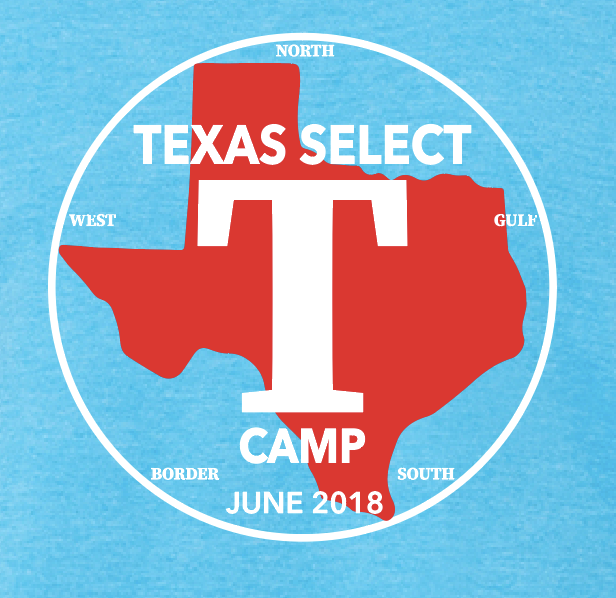 Friday, June 15th5:30pm- Arrive at Austin Aquatics and Sports Academy (AASA)             5513 Southwest Parkway, Austin, TX 787496:00-8:00pm- Swim Workout #18:00 pm- Dinner at AASA8:00-9:30 pm- Athletes -Free time at AASACoaches – Round table discussion 9:30pm- Depart facility, head back to hotel10:30pm- Lights out at hotelSaturday, June 16th7:00 am- Breakfast at Hotel, head to the Row center by 7:40 am8:00-9:00am- Paddleboard at Texas Row Center, 1541 West Cesar Chavez, Austin, TX 787039-9:30am- Drive to AASA9:30-11am- Break into 3 groups: 30 min snack break, 30 min mobility, 30 min classroom w Guest 11:00am-1:00pm- Swim Workout #21:00-3:30pm- Lunch  at AASA, break at hotels3:30pm- Head back to AASA4:00-5:00pm- Clinic in water with Athlete5:00-5:30pm- Snack Break, organize into teams5:30-6:00pm- Warm up for meet in teams6:00-8:30pm- Red vs Blue Meet8:30-9:00pm- Dinner at AASA, head back to hotels10:30pm- Lights out at hotelsSunday, June 17th8:00am- Breakfast at Hotel, head to AASA by 8:40 am9:00-11:00am- Swim workout #311:00am- Lunch at AASA 12:00pm- Head home!